РЕШЕНИЕ Совета народных депутатов МО «Гиагинский район»« 5 » февраля 2021 года № 418Об утверждении Порядка освобождения от должности главы муниципального образования «Гиагинский район» в связи с утратой доверия	Руководствуясь частями 1 и 2 статьи 131 Федерального закона от 25 декабря 2008 года № 273-ФЗ «О противодействии коррупции», статьёй 741 Федерального закона от 6 октября 2003 года № 131-ФЗ «Об общих принципах организации местного самоуправления в Российской Федерации», статьёй 28 Устава МО «Гиагинский район», Совет народных депутатов МО «Гиагинский район»решил:Утвердить Порядок освобождения от должности главы муниципального образования «Гиагинский район» в связи с утратой доверия, согласно приложению.2. Настоящее решение опубликовать в «Информационном бюллетене МО «Гиагинский район», сетевом источнике публикаций МУП «Редакция газеты «Красное знамя», а также разместить на официальном сайте администрации муниципального образования «Гиагинский район».3. Настоящее решение вступает в силу со дня его официального опубликования. Приложение к Решению Совета народных депутатов муниципального образования «Гиагинский  район»от 05.02.2021г. № 418Порядок
освобождения от должности главы муниципального образования «Гиагинский район» в связи с утратой доверия  Настоящий Порядок в соответствии с Федеральным законом от 25 декабря 2008 года № 273-ФЗ «О противодействии коррупции» (далее – Федеральный закон № 273), Федеральным законом от 6 октября 2003 года № 131-ФЗ «Об общих принципах организации местного самоуправления в Российской Федерации» (далее – Федеральный закон № 131-ФЗ), Уставом муниципального образования «Гиагинский район» устанавливает порядок освобождения от должности главы муниципального образования «Гиагинский район» (далее – глава муниципального образования) в связи с утратой доверия (далее – освобождение от должности)  2. Освобождение от должности главы муниципального образования осуществляется в порядке, установленном статьёй 741 Федерального закона № 131-ФЗ, с учётом особенностей, предусмотренных настоящим Порядком. 3. Решение Совета народных депутатов муниципального образования «Гиагинский район» (далее – представительный орган) об освобождении от должности главы муниципального образования принимается при наличии случаев, предусмотренных частями 1 и 2 статьи 131 Федерального закона № 273-ФЗ.  4. Инициатива депутатов представительного органа об освобождении от должности главы муниципального образования выдвигается в случае поступления в представительный орган информации о наличии случаев, предусмотренных частями 1, 2 (за исключением случая предоставления главой муниципального образования заведомо недостоверных или неполных сведений о своих доходах, об имуществе и обязательствах имущественного характера,  а также о доходах, об имуществе и обязательствах имущественного характера своих супруги (супруга) и несовершеннолетних детей) статьи 131 Федерального закона № 273-ФЗ, предоставленной в письменном виде:1) правоохранительными органами, иными государственными органами, органами местного самоуправления и их должностными лицами, иными организациями, созданными Российской Федерации на основании федеральных законов, организациями, создаваемыми для выполнения задач, поставленных перед федеральными государственными органами;2) должностными лицами подразделений кадровых служб органов государственной власти Республики Адыгея, иных государственных органов Республики Адыгея по профилактике коррупционных и иных правонарушений либо должностными лицами кадровых служб указанных органов, ответственными за работу по профилактике коррупционных и иных правонарушений, должностными лицами подразделения по профилактике коррупционных и иных правонарушений аппарата главы Республики Адыгея и Кабинета Министров Республики Адыгея;  3) постоянно действующими руководящими органами политических партий и зарегистрированных в соответсвии с законом иных общероссийских общественных объединений, не являющихся политическими партиями, а также региональных отделений политических партий, межрегиональных и региональных общественных объединений;4) Общественной палатой Российской Федерации, Общественной палатой Республики Адыгея и общественными палатами муниципальных образований Республики Адыгея (при наличии таковых на территории муниципальных образований); 5) общероссийскими, региональными и муниципальными средствами массовой информации.Информация анонимного характера не может служить основанием для выдвижения инициативы депутатов представительного органа об освобождении от должности главы муниципального образования.5. Инициатива Главы Республики Адыгея об освобождении от должности главы муниципального образования считается выдвинутой в случае поступления в представительный орган обращения Главы Республики Адыгея об освобождении от должности главы муниципального образования в случаях, предусмотренных частями 1, 2 статьи 131 Федерального закона № 273-ФЗ.  6. Инициатива депутатов представительного органа об освобождении от должности главы муниципального образования, выдвинутая не менее чем одной третью от установленной численности депутатов представительного органа, оформляется в порядке, установленном муниципальным правовым актом, определяющим организацию работы представительного органа, в виде обращения, которое вносится в представительный орган (далее – обращение). Указанное обращение вносится вместе с проектом решения представительного органа об освобождении от должности главы муниципального образования. 7. Должностное лицо, ответственное за приём и регистрацию документов в представительном органе (далее – уполномоченное должностное лицо), регистрирует обращение, обращение Главы Республики Адыгея в день их поступления в представительный орган (далее – день внесения), в соответсвии с правилами делопроизводства, установленными в представительном органе. 8. Глава Республики Адыгея уведомляется представительным органом об инициативе депутатов представительного органа об освобождения от должности главы муниципального образования. Глава муниципального образования уведомляется представительным органом об инициативе депутатов представительного органа или Главы Республики Адыгея об освобождении его от должности.Глава Республики Адыгея уведомляется представительным органом путём направления копии обращения через организацию почтовой связи.Глава муниципального образования уведомляется представительным органом путём направления копии обращения, копии обращения Главы Республики Адыгея через организацию почтовой связи. Глава муниципального образования может быть уведомлён также путём вручения копии обращения, копии обращения Главы Республики Адыгея лично под роспись.Глава муниципального образования и Глава Республики Адыгея уведомляются представительным органом не позднее одного рабочего дня, следующего за днём внесения обращения, обращения Главы Республики Адыгея в представительный орган.Направление (вручение) копии обращения, копии обращения Главы Республики Адыгея главе муниципального образования и Главе Республики Адыгея обеспечивается уполномоченным должностным лицом.        9. Уполномоченное должностное лицо не позднее рабочего дня, следующего за днём внесения обращения, обращения Главы Республики Адыгея, передаёт их на рассмотрение председателю представительного органа.Председатель представительного органа в порядке и в сроки, установленные муниципальным правовым актом, определяющим организацию работы представительного органа, передаёт обращение, обращение Главы Республики Адыгея на предварительное рассмотрение комиссии представительного органа (далее – уполномоченный орган).  10. Предварительное рассмотрение обращения, обращения Главы Республики Адыгея осуществляется уполномоченным органом в течение десяти календарных дней со дня внесения обращения, обращения Главы Республики Адыгея в представительный орган в порядке, установленном муниципальным правовым актом, определяющим организацию работы представительного органа.При предварительном рассмотрении обращения, обращения Главы Республики Адыгея об освобождении от должности главы муниципального образования уполномоченный орган (его должностные лица) вправе запрашивать у главы муниципального образования пояснения, проводить с ним беседу, а также направлять в соответсвии с законодательством Российской Федерации запросы в государственные органы, органы местного самоуправления и организации.11. Рассмотрение обращения, обращения Главы Республики Адыгея на заседании представительного органа осуществляется в течении одного месяца со дня внесения обращения, обращения Главы Республики Адыгея в представительный орган. В указанный срок входит срок предварительного рассмотрения обращения, обращения Главы Республики Адыгея.Рассмотрение обращения осуществляется с учётом мнения Главы Республики Адыгея.Глава Республики Адыгея или уполномоченные им лица вправе присутствовать на заседании при рассмотрении обращения.  12. По результатам рассмотрения обращения, обращения Главы Республики Адыгея представительный орган принимает одно из следующих решений:1) решение об освобождении от должности главы муниципального образования в связи с утратой доверия; 2) решение об отклонении обращения, обращения Главы Республики Адыгея. 13. При принятии решения об освобождении от должности главы муниципального образования учитываются характер совершённого коррупционного правонарушения, обстоятельств, при которых оно совершенно, соблюдение главой муниципального образования других запретов и ограничений и обязанностей, установленных в целях противодействия коррупции, а также предшествующие результаты исполнения им своих полномочий.  14. При рассмотрении обращения, обращения Главы Республики Адыгея и принятии решения представительным органом должны быть обеспечены: 1) получение главой муниципального образования уведомления о дате и месте проведения соответствующего заседания представительного органа, а также ознакомление с обращением, обращением Главы Республики Адыгея и с проектом решения об освобождении его от должности в срок не позднее 7 рабочих дней до даты соответствующего заседания представительного органа;    2) предоставление возможности дать депутатам представительного органа объяснения по поводу обстоятельств, выдвигаемых в качестве основания для освобождения главы муниципального образования от должности.15. В решении об освобождении от должности главы муниципального образования в качестве основания освобождения от должности указывается соответствующий случай, установленный частями 1, 2 статьи 131 Федерального закона № 273-ФЗ. 16. Основанием для отклонения обращения, обращения Главы Республики Адыгея является отсутствие факта коррупционного правонарушения, установленного частями 1, 2 статьи 131 Федерального закона № 273-ФЗ. 17. Решение представительного органа об освобождении от должности главы муниципального образования считается принятым, если за него проголосовало не менее двух третей от установленного числа депутатов представительного органа.18. Решение представительного органа муниципального образования об освобождении от должности главы муниципального образования подписывается председателем представительного органа.  19. В случае, если глава муниципального образования не согласен с решением представительного органа об освобождении его от должности, он вправе в письменном виде изложить своё особое мнение.  20. Уполномоченное должностное лицо вручает главе муниципального образования, в отношении которого принято решение об освобождении от должности, копию указанного решения под роспись в течение 3 рабочих дней со дня принятия решения представительного органа.Если глава муниципального образования отказывается от получения копии указанного решения под роспись, то об этом уполномоченным должностным лицом составляется соответствующий акт.О принятом решении в указанный срок также информируется Глава Республики Адыгея.    21. В случае, если инициатива депутатов представительного органа или Главы Республики Адыгея об освобождении от должности главы муниципального образования отклонена представительным органом, вопрос об освобождении от должности главы муниципального образования может быть вынесен на повторное рассмотрение представительного органа не ранее чем через 2 месяца со дня проведения заседания представительного органа, на котором рассматривался указанный вопрос.  22. Лицо, замещавшее должность главы муниципального образования, вправе обжаловать решение о его освобождении от должности в порядке, установленном законодательством. 23. Решение представительного органа об освобождении от должности главы муниципального образования подлежит официальному опубликованию (обнародованию) не позднее чем через 5 календарных дней со дня его принятия. В случае, если глава муниципального образования в письменном виде изложил своё особое мнение по вопросу освобождения его от должности, оно подлежит опубликованию (обнародованию) одновременно с указанным решением представительного органа. 24. Сведения о применении к главе муниципального образования взыскания в виде освобождения от должности в связи с утратой доверия за совершение коррупционного правонарушения, установленного частями 1, 2 статьи 131 Федерального закона № 273-ФЗ, направляются представительным органом для включения в реестр лиц, уволенных в связи с утратой доверия за совершение коррупционного правонарушения, в порядке, установленном федеральным законодательством. Управляющая делами Советанародных депутатов МО«Гиагинский район»                                                                   Е.Н.ДеркачеваРЕСПУБЛИКА АДЫГЕЯСовет народных депутатов         муниципального образования     «Гиагинский район»АДЫГЭ РЕСПУБЛИКЭМКIЭМуниципальнэ образованиеу «Джэджэ районным» инароднэ депутатхэм я СоветПервый заместитель главы администрации МО «Гиагинский район»__________________ В.Ю. ХаджимовПредседатель Совета народных депутатов МО «Гиагинский район»___________________А.Г.Самохвалова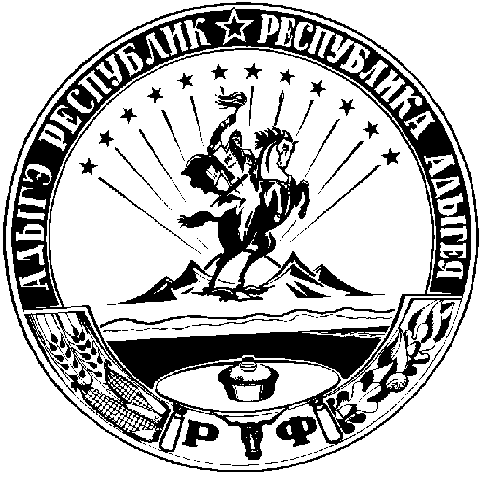 